UTFLYKT MED TRAFIKTEMA 20190724Vi träffades på kyrkans parkering, vi var 12 som ville vara med på en delvis hemlig utflykt i närområdet.Första stoppet var i Sevedskvarn, där fick vi gå den vackra handikapstigen med kluriga trafikfrågor. Alla fick själv rätta sina svar, ingen fick lämna ifrån sig sitt körkort. Vi drack och åt vår medhavda kost.Vi fortsatte med bil till Pelarsalen i Kerstinbo, för de flesta var det första besöket eller så var det mycket länge sedan. Det blev ett mäktigt besök för oss som varit där som barn att få klappa om de stora tallarna. Gammelskogen visar upp det som är normalt, granen börjar ruttna och faller till marken, tallarna börjar angripas av olika sorters tickor. På marken ser man spår av besök av vildsvin, vilket är ett nytt inslag i naturen. De största tallarna behöver tre man för att omfamnas, troligen 250 till 300 år gamla.Vi hade tur med vädret denna varma sommar.Hälsar Alvar Olsson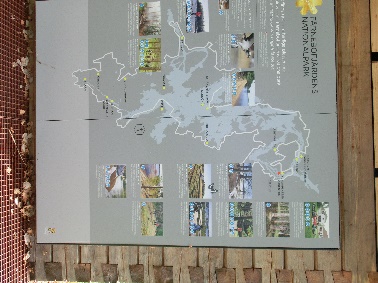 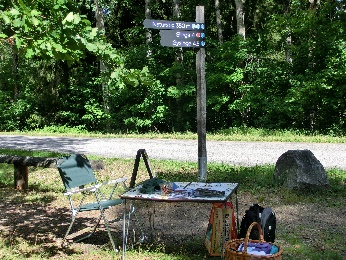 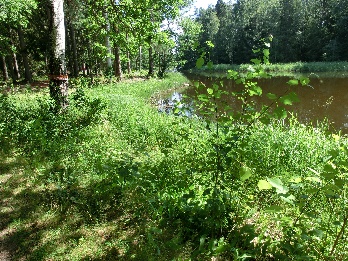 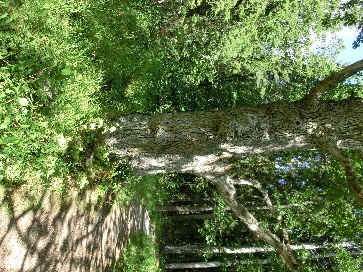 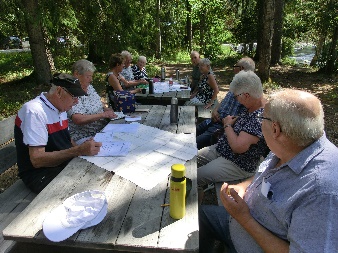 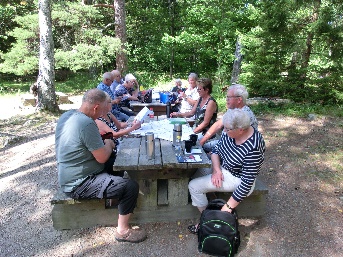 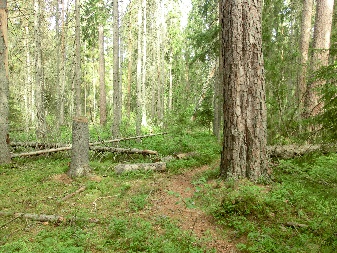 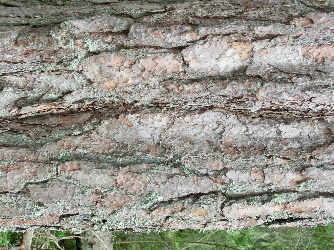 